Государственное бюджетное профессиональное образовательное учреждение  «Георгиевский колледж»УЧЕБНАЯ ПРАКТИКАПЛАН - КОНСПЕКТ УРОКА Тема урока:«Улучшенная покраска поверхности водоэмульсионной суспензией»Мастер п/о: Уткин .В.Сг. ГЕОРГИЕВСК2015 г.ПЛАН - КОНСПЕКТ  УРОКАМастер п/о: Уткин .В.СДата провидения урока __________________Дисциплина: учебная практикаГруппа _______________Тема урока: «Улучшенная покраска поверхности водоэмульсионной суспензией»Цели урока:Образовательная: научить  студента планировать рабочее место маляра. Правильно выполнять приемы нанесения водоэмульсионной эмульсии на поверхность  и закрепить полученные знания, умения на теоретических и практических занятиях. Соблюдать технологический процесс нанесения водоэмульсионной суспензии.Развивающая: развивать интерес к профессии, наблюдательность, развивать интерес к профессии, творческое и логическое мышление, познавательный интерес студентов.Развивать  инициативу, уверенности в своих силах, умения преодолевать трудности.Воспитательная: воспитать активность, деловитость, настойчивость в достижении цели, культуру труда и бережное отношение к учебному оборудованию и инструмента. Воспитание усидчивости, умения выполнять однообразную монотонную работу.Тип урока: Урок по изучению типовых приемов и операций.Метод обучения: демонстрация практических приемов нанесения водоэмульсионной эмульсии, фронтальный опрос и письменное тестирование, и практическое решение поставленных задач.Средства обучения:  инструкционно - технологические карты, видеопроектор с экраном.Место провидения: мастерские, лаборатория № 211Материально-техническая база: инструменты, приспособления, инструкционно - технологические карты, плакаты.Форма организации занятия – групповая.ХОД  УРОКА Организационный момент: 5 минут.Проверка наличия студентов, наличие спецодежды, готовность к уроку. II. Вводный инструктаж: 50 минут.Объявление темы и целей урока.Актуализация знаний. Фронтальный опрос. 10мин.а). Для чего нужно подготавливать поверхность перед нанесением водоэмульсионной  эмульсии?- Прочное сцепление суспензии с поверхность основания, является одним из важных условий определяющих ее качество. Поверхность необходимо как следует подготовить к нанесенью суспензии: очистить от пыли, загрязнений,.б). Какие виды грунтовок вы знаете?-Для обработки различных поверхностей используются и различные грунтовки. Необходимо учитывать тип покрытия, условия и особенности помещения, и способ последующей отделки. Их можно разделить на две группы: грунтовки для первичной обработки поверхности и составы для улучшения сцепления между материалами. Производятся они на алкидной, минеральной, акриловой и других основах. в). Что является основой водоэмульсионной суспензии для внутренних работ?-Основой для суспензий для внутренних работ являются мел и различные виды полимерных добавок.г). Техника безопасность при производстве подготовительных работах?- Работать нужно в спецодежде, в защитных очках.д). Температура и влажность при подготовке поверхности перед нанесеньем водоэмульсионной  эмульсии?- Температура ни ниже +15, влажности не более 70%.Демонстрация практического выполнения  операций.(Изложение нового материала) - 30мин.Инструменты, применяемые для нанесенья водоэмульсионной суспензии.Нанесение суспензии на поверхность технологияПредотвращенье ошибок при нанесенье эмульсии.Техника безопасности и культура труда.Окраску водными составами начинают только после высыхания последнего слоя грунтовки, не позднее чем через 24 ч после ее нанесения. При этом окрасочные составы наносят дважды. При ручной окраске используют кисти-макловицы, маховые кисти и валики с чехлами из поролона или губчатой резины. Потолки обычно окрашивают в два приема. Первое окрашивание производят кистями, при этом движение кисти должно соответствовать направлению падающего из окна света (рис. 1). Когда подсохнет первый слой, поверхность покрывают вторым тонким слоем колера из краскопульта.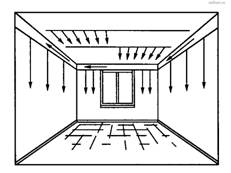 Направление окрашивания поверхностейПри окрашивании поверхности ручным краскопультом работу ведут два маляра: один непосредственно производит окраску, а второй нагнетает окрашивающий состав в баллон краскопульта. Баллон вмещает  окрасочного состава. К баллону краскопульта подсоединяют два рукава - напорный и всасывающий, а также удочку с форсункой. Перед началом работы необходимо проверить герметичность соединений. Всасывающий рукав опускают в емкость с окрасочным составом. В самом баллоне находится плунжерный насос и два шаровых клапана. При подъеме ручки насоса создается разница давлений в баллоне и емкости с краской, что позволяет открыться всасывающему клапану. Окрасочный состав через фильтр и всасывающий рукав поступает в баллон. Когда ручку насоса опускают, всасывающий клапан закрывается и открывается нагнетательный. Окрасочный состав под давлением начинает поступать в нагнетательный рукав, а затем в удочку к форсунке. При нажатии на рычаг крана удочки окрасочный состав с силой вылетает из форсунки и распыляется по поверхности в форме факела.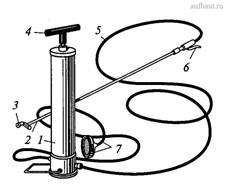 Рисунок 2. Ручной краскопульт СО-20Б: 1 - баллон; 2 - удочка; 3 - форсунка; 4 - ручка плунжерного насоса; 5 - нагнетательный рукав; 6 - рычаг крана; 7 - фильтр с всасывающим рукавомПри работе с удочкой необходимо соблюдать правильное расстояние между форсункой и окрашиваемой поверхностью При чрезмерном удалении форсунки краска будет стекать по поверхности, а при чрезмерном приближении - отскакивать от поверхности, что приведет к перерасходу окрасочного состава.Стены окрашивают кистями и валиками в два приема, но сначала у потолка шнуром отбивают верхнюю границу окрашивания цветным колером.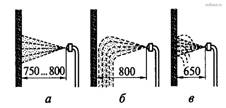 Положение форсунки относительно окрашиваемой поверхности: а - правильное положение удочки; б - положение, вызывающее потеки краски; в - положение, вызывающее отскок краскиПри работе маховыми кистями поверхность окрашивают в два приема: окраска - горизонтальными движениями; растушевка - вертикальными движениями. Окраска макловицами не требует поперечной растушевки, и окрасочный состав наносят вертикальными движениями вверх-вниз. При этом высокие помещения окрашивают методом «кисть в кисть», чтобы стыки окрашенных участков не успевали подсыхать и были незаметны на поверхности.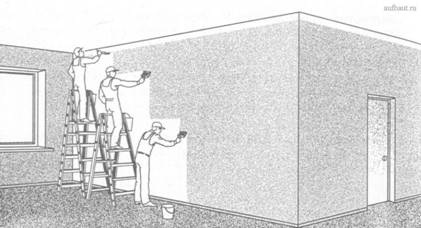 Окраска поверхностей кистью-макловицей методом «кисть в кисть»Окраска известковыми составами получится прочной, если известь успеет карбонизироваться, т. е. гидрат оксида кальция, входящий в состав известковой краски, превратится в кристаллический углекислый кальций. Для этого необходима влажная среда. Поэтому известковыми составами лучше окрашивать влажные поверхности, не подверженные действию солнечных лучей и сухого ветра.Наносят известковую краску краскопультом или маховыми кистями. При этом приемы работ при окраске стен и потолков такие же, как и при окраске клеевыми составами.Окраску силикатными составами производят валиком или кистью через 10... 12 ч после нанесения грунтовки. Краску при однотонном покрытии наносят в один-два слоя. Второй слой наносят через 10... 12 ч. Если необходимо нанести рисунок, то применяют резиновый валик. При этом краску наносят через 1...2 ч после первого окрашивания.Приемы работ кистью и валиком такие же, как и при по краске клеевыми составами.Окраска водоэмульсионными составами ведется по чистым, сухим, хорошо подготовленным, грунтованным поверхностям.Для нанесения водоэмульсионных красок используют кисти и валики. Кистями краску на поверхность стены наносят вертикальными мазками на расстоянии 5...  друг от друга. Растушевывают краску по поверхности горизонтальными и вертикальными движениями.Перед окраской всей поверхности валиком окрашивают кистью-ручником углы и другие труднодоступные места (у плинтусов, на границе окраски). При окраске валик перемещают вертикальными движениями сверху вниз, перекрывая захватки окраски на 2...3 см.Закрепление нового материала – 10мин.Какой инструмент используют для нанесенья водоэмульсионной суспензии на поверхность? - макловица, краскопульт, валик нитьевой.Сколько слоев имеет улучшенное окрашивание поверхности водными составами?Улучшенное окрашивание имеет два слоя.Через сколько времени необходимо наносить второй слой эмульсии?Второй и последующие слои водоэмульсии необходимо наносить через 24 часа.III. Текущий инструктаж: 4ч.-55ч.Отработка  приемов и способов нанесения  суспензии  на поверхность Способы самоконтроля хода и результата работы.Целевые обходы:1.Ц.О. Проверка организации рабочего места, наличие инструментов.Правильное использование инструментов.Соблюдение техники безопасности2.Ц.О. Проверка и устранение ошибок при выполнении учебно - производственных операций. Проверка качества работ. Контроль соблюдением техники безопасности.3.Ц.О. Выявление ошибок в работе по нанесению суспензии на поверхность, причины их возникновения и способы устранения.Проверка культуры труда, аккуратности и ответственности.4.Ц.О. Контроль качества выполнения производственных работ.Последовательность технологического трудового процесса.5.Ц.О. Проверка окончания работ. Приём выполненных работ. Уборка рабочего места и выставление оценок.IV. Заключительный инструктаж: 10 минут.Анализ  выполненных производственных операции.Рассмотреть типичные ошибки, затруднения, дефекты, способы их предупреждения и устранения.Подведение итогов и выставление оценок.Задание на дом:  Мороз Л.Н., с. 209-212. Конспект.